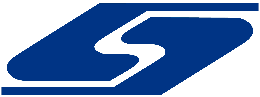 АНКЕТА КАНДИДАТА1. На какую вакансию Вы претендуете7. ОбразованиеПрочие учебные заведения / специальность. Дополнительное образование (курсы, семинары, тренинги). 8. Последнее место работы Другие места работы:9. Рекомендации от Ваших руководителей (с прошлых и текущего мест работы), кто может рекомендовать Вас (если имеются):10. Отметкой в данном пункте подтверждаю согласие/несогласие на обработку персональных данных, изложенных мною в анкете с целью трудоустройства. Срок согласия – 1 год с момента предоставления анкеты Оператору в случае непринятия на работу, 1 месяц – в случае принятия на работу.Оператором в рамках настоящей обработки персональных данных является Автотранспортное государственное учреждение «Белтрансспецавто» Управления делами Президента Республики Беларусь (УНП 100049928), расположенное по адресу: 220004, г. Минск, ул. К.Либкнехта, 54.Соглашаюсь на сбор, использование, систематизацию, предоставление, хранение, обезличивание, блокирование и удаление персональных данных.2. Фамилия, Имя и Отчество3. Дата рождения4. Гражданство5. Место жительства (населенный пункт)6. Контактный номер телефонаУчебное заведениеФакультет, специальностьПериод обученияс по Форма обучения Квалификация по дипломуНазвание организацииДолжностьПериод работыс по Обязанности (подробно) Период работыНазвание организацииДолжностьОсновные обязанности№п/пФамилия, Имя, ОтчествоМесто работыДолжностьКонтактные телефоныДата заполнения анкеты